.Intro: 8 countS1: SHUFFLE FORW., SHUFFLE ½ R, ROCK BACK, HEEL-BALL-CROSSS2: ROCK SIDE, ROCK BACK, JAZZ BOXS3: SHUFFLE FWD, HEEL GRIND ¼ L, ROCK BACK, STEP ½ RS4: STEP ¼ TURN, CROSS SHUFFLE, ROCK SIDE, BEHIND, SIDERESTART wall 2, 4, 6, 8, 9, 10S5: ROCK FWD, SAILOR TURNING ¼ R, ROCK STEP & ROCK STEPS6: SHUFFLE BACK, TOUCH UNWIND ½ L, JAZZBOXRESTARTS: On walls 2, 4, 6, 8, 9, 10 - after 32 countsTAG - after 1st and 5th wallHEEL, HOOKHave FunGudrun Schneider – www.gudrun-schneider.com - E-Mail: gudrun@gudrun-schneider.comI Be U Be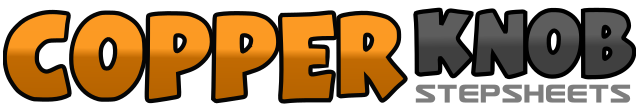 .......Count:48Wall:4Level:Intermediate.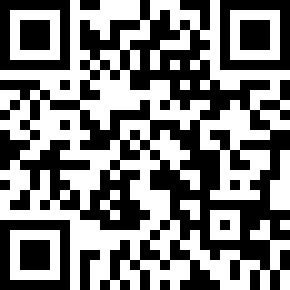 Choreographer:Gudrun Schneider (DE) - January 2017Gudrun Schneider (DE) - January 2017Gudrun Schneider (DE) - January 2017Gudrun Schneider (DE) - January 2017Gudrun Schneider (DE) - January 2017.Music:I Be U Be - High ValleyI Be U Be - High ValleyI Be U Be - High ValleyI Be U Be - High ValleyI Be U Be - High Valley........1&2RF step forward, LF step beside, RF step forward3&4LF ¼ left step side, RF step beside, LF ¼ left step back (6:00)5-6RF rock back, LF recover7&8RF heel diagonally forward, step on ball of RF, LF step cross1-2RF rock side, LF recover3-4RF rock back, LF recover5-6RF cross, LF step back7-8RF step side, LF step forward1&2RF step forward, LF step beside, RF step forward3-4LF ¼ turn on heel left (3:00)5-6LF rock back, RF recover7-8LF step forward, RF+LF ½ turn right (9:00)1-2LF step forward, RF+LF ¼ turn right (12:00)3&4LF cross over, RF step side, LF cross over5-6RF rock side, LF recover7-8RF behind LF, LF step side1-2RF rock forward, LF recover3&4RF cross behind LF – ¼ turn right, LF step next to RF – RF step forward (3:00)5-6LF rock forward, RF recover&7-8LF step beside RF, RF rock forward, LF recover1&2RF step back, LF step beside, RF step back3-4LF touch behind, RF + LF ½ left (9:00)5-6RF cross, LF step back7-8RF step side, LF step forward1-2R heel diagonally forward, hook RF cross LF